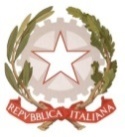 MINISTERO DELL’ ISTRUZIONE, DELL’UNIVERSITA’, DELLA RICERCAUFFICIO SCOLASTICO REGIONALE PER IL LAZIOLICEO SCIENTIFICO STATALE“TALETE”Roma,21.04.2020Agli Alunni delle classi VAi Genitori degli alunni delle classi VAi DocentiP.C. Alla DSGA Sig.ra P. LeoniP.C. Al personale ATASito webCIRCOLARE N.360Università degli Studi Roma Luiss – Prova di ammissione a.a. 2020/2021. Si informa che la prossima ed ultima Prova di ammissione Luiss per i Corsi di Laurea Triennali e a Ciclo unico si svolgerà il 30 luglio 2020. La  selezione si svolgerà in base a criteri e tempistiche che verranno successivamente delineati in funzione dei regolamenti governativi che saranno in vigore e dei necessari criteri di prudenza a tutela della salute degli studenti. Le modalità per iscriversi sono presenti al link: https://www.luiss.it/ammissione/ammissione-triennali-e-ciclo-unico/test-di-ammissione-30-luglio-2020La Luiss supporta gli studenti per prepararsi al meglio alla prova del 30 luglio offrendo loro la possibilità di esercitarsi e prepararsi tramite strumenti e materiali didattici. L'Ateneo inoltre, in considerazione delle recenti misure di tutela per la salute pubblica, offre la possibilità di partecipare a lezioni interattive in distance sulle possibili strategie risolutive dei quesiti del test.Per accedere ai materiali andare al link: https://www.luiss.it/ammissione/ammissione-triennali-e-ciclo-unico/preparazione-al-test-di-ammissioneLa Referente per l'Orientamento in uscitaProf.ssa Annalisa Palazzo                                                                                               Il Dirigente Scolastico                                                                                                Prof. Alberto Cataneo                                                                                                   (Firma autografa sostituita a mezzo stampa                                                                                                                       ai sensi dell’at. 3 comma 2 del d.lgs. n. 39/1993)